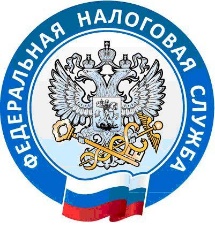 Получайте консультации по справочным телефонам налоговой службы В целях обеспечения безопасности граждан и в рамках предупреждения распространения коронавируса COVID-19, временно, до особых распоряжений, приостановлен прием и обслуживание налогоплательщиков. В этой ситуации налоговые органы предлагают воспользоваться услугами Единого контакт-центра ФНС России: 8 800 222-22-22.Кроме того, налогоплательщики могут получить консультацию по следующим телефонам.  Справочная служба Управления федеральной налоговой службы по Республике Бурятия: +7 (3012) 55-27-16.Справочная служба Межрайонной ИФНС России №1 по Республике Бурятия (г. Улан-Удэ, Сахьянова, 1а):  +7 (3012) 37-09-99,отдел учета и работы с налогоплательщиками: +7 (3012) 37-14-34, 37-15-78, 37-15-74.Инспекция обслуживает жителей Баргузинского, Бичурского, Заиграевского, Курумканского, Мухоршибирского, Прибайкальского, Тарбагатайского районов и Октябрьского района г. Улан-Удэ.Справочная служба Межрайонной ИФНС России №2 по Республике Бурятия (г. Улан-Удэ, Борсоева, 11а): + 7 (3012) 29-73-19,отдел учета и работы с налогоплательщиками: + 7 (3012) 29-73-16, 21-65-21.Инспекция обслуживает жителей Баунтовского, Еравнинского, Иволгинского, Кижингинского, Хоринского районов и Советского, Железнодорожного районов г. Улан-Удэ.Справочная служба Межрайонной ИФНС России №8 по Республике Бурятия: + 7 (30138) 41-7-47.Инспекция обслуживает жителей Джидинского, Закаменского, Кабанского, Кяхтинского, Муйского, Окинского, Северобайкальского, Селенгинского, Тункинского районов и г. Северобайкальск. Справочная служба Межрайонной ИФНС России №9 по Республике Бурятия (Единый регистрационный центр): + 7 (3012) 21-24-05.Также граждане могут воспользоваться интернет-сервисами «Обратиться в ФНС России», «Личный кабинет налогоплательщика». Все обращения, направляемые в налоговые органы, при помощи этих сервисов рассматриваются в кратчайшие сроки. Ответ на вопрос будет направлен на указанный налогоплательщиком адрес электронной почты и представляет собой официальную позицию налогового органа по вопросу, изложенному в обращении. Необходимо также упомянуть, что на сайте ФНС России создан специальный раздел «Коронавирус: меры поддержки бизнеса», в котором опубликованы меры поддержки бизнеса, попавшего в сложную экономическую ситуацию из-за распространения коронавирусной инфекции. Раздел обновляется очень оперативно и служит наиболее достоверным источником информации по данному вопросу. Пресс-служба УФНС России по Республике Бурятия